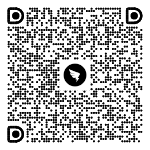 （扫描填写报名表）